ÚRAD PRIEMYSELNÉHO VLASTNÍCTVA SLOVENSKEJ REPUBLIKY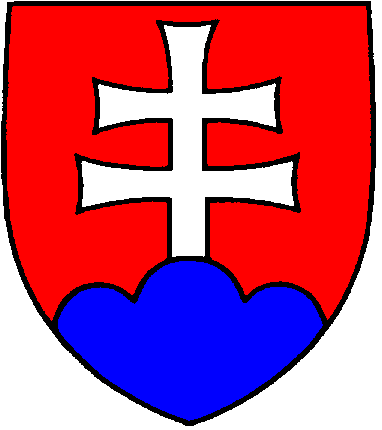 Švermova 43, 974 04  Banská Bystrica 4Tel.: 048/43 00 131, 048/43 00 327		E-mail: urad@indprop.gov.sk	   www.upv.sk*	Podľa typu osoby: rodné číslo, IČO alebo identifikátor zahraničnej osoby (§ 3 písm. n) zákona č. 305/2013 Z. z.)*	Podľa typu osoby: rodné číslo, IČO alebo identifikátor zahraničnej osoby (§ 3 písm. n) zákona č. 305/2013 Z. z.)INFORMÁCIA PRE PRIHLASOVATEĽAO zápis dizajnu do registra sa žiada prihláškou podanou Úradu priemyselného vlastníctva Slovenskej republiky, Švermova 43, 974 04 Banská Bystrica 4 (ďalej úrad). Právne vzťahy vznikajúce v súvislosti s vytvorením, právnou ochranou a uplatnením dizajnu upravuje zákon č. 444/2002 Z. z. o dizajnoch v znení neskorších predpisov (ďalej zákon o dizajnoch) a vyhláška č. 629/2002 Z. z., ktorou sa vykonáva zákon o dizajnoch, v znení vyhlášky 
č. 333/2018 Z. z.Podanie na úrad sa robí písomne, a to v listinnej alebo v elektronickej podobe, v štátnom jazyku.  Podanie urobené v elektronickej podobe bez autorizácie podľa zákona č. 305/2013 Z. z. o elektronickej podobe výkonu pôsobnosti orgánov verejnej moci a o zmene a doplnení niektorých zákonov (zákon o e-Governmente) v znení neskorších predpisov  je potrebné dodatočne doručiť v listinnej podobe alebo v elektronickej podobe autorizované podľa zákona o e-Governmente; ak sa dodatočne nedoručí úradu do jedného mesiaca, na podanie sa neprihliada. Úrad na dodatočné doručenie podania nevyzýva. Prihláška môže obsahovať žiadosť o zápis len jedného dizajnu do registra (jednoduchá prihláška) alebo žiadosť o zápis viacerých dizajnov do registra (hromadná prihláška) patriacich do jednej triedy medzinárodného triedenia – to neplatí pre dizajny spočívajúce v zdobení.Prihláška musí obsahovať žiadosť o zápis dizajnu do registra, vyobrazenie dizajnu, o ktorého zápis sa žiada v prihláške a z ktorého možno jednoznačne rozoznať podstatu dizajnu, v prípade hromadnej prihlášky zoznam dizajnov, o ktorých zápis sa žiada, určenie výrobku, v ktorom je dizajn stelesnený, , doklad o nadobudnutí práva na dizajn, ak prihlasovateľom nie je pôvodca dizajnu a nejde o podnikový dizajn.Prihláška môže ďalej obsahovať opis vysvetľujúci vyobrazenie, žiadosť o odklad zverejnenia dizajnu nepresahujúci 30 mesiacov odo dňa vzniku práva prednosti a zatriedenie podľa medzinárodného triedenia.Podaním prihlášky vzniká prihlasovateľovi právo prednosti. Právo prednosti, ktoré vyplýva z medzinárodného dohovoru, musí prihlasovateľ uplatniť už v prihláške a v lehote 3 mesiacov od jej podania toto právo preukázať dokladom o práve prednosti, inak sa naň neprihliada. Právo prednosti možno uplatniť len z jednej prihlášky.Úrad vykoná prieskum prihlášky dizajnu. Prihlasovateľ je až do zápisu dizajnu do registra oprávnený hromadnú prihlášku rozdeliť a podať vylúčenú prihlášku.Ak predmet prihlášky spĺňa zákonom stanovené podmienky ochrany, úrad zapíše dizajn do registra a prihlasovateľ sa stáva majiteľom zapísaného dizajnu.Majiteľ zapísaného dizajnu má výlučné právo využívať zapísaný dizajn, brániť tretím osobám využívať zapísaný dizajn bez jeho súhlasu, poskytnúť súhlas na využívanie zapísaného dizajnu, previesť zapísaný dizajn na inú osobu alebo zriadiť k zapísanému dizajnu záložné právo.Rozsah ochrany je daný vyobrazením dizajnu tak, ako je zapísaný v registri s výnimkou znakov podľa § 7 zákona č. 444/2002 Z. z. o dizajnoch 
v znení neskorších predpisov. Do rozsahu ochrany patrí každý dizajn, ktorý u informovaného používateľa nevyvoláva odlišný celkový dojem. Pri posudzovaní rozsahu ochrany sa prihliada na mieru tvorivej voľnosti, ktorú mal pôvodca dizajnu pri tvorbe dizajnu. Účinky zapísaného dizajnu nastávajú odo dňa jeho zápisu do registra. Ak nebol zapísaný dizajn zverejnený vo vestníku úradu, môže jeho majiteľ uplatňovať práva vyplývajúce zo zápisu dizajnu do registra voči tretím osobám len vtedy, ak nie je dizajn patriaci do rozsahu ochrany využívaný v dobrej viere.Platnosť zapísaného dizajnu je 5 rokov odo dňa podania prihlášky dizajnu. Platnosť zapísaného dizajnu úrad predĺži na základe žiadosti o predĺženie platnosti zapísaného dizajnu podanej majiteľom zapísaného dizajnu, záložným veriteľom alebo inou osobou, ktorá preukáže právny záujem, opakovane najviac štyrikrát, a to vždy o 5 rokov na celkovú dobu ochrany 25 rokov odo dňa podania prihlášky dizajnu. Za podanie žiadosti 
o predĺženie platnosti zapísaného dizajnu sa platí správny poplatok.Prihlasovateľom, ktorí nemajú potrebné právne vedomosti a skúsenosti, sa odporúča využiť možnosť nechať sa v konaní pred úradom zastupovať advokátom alebo patentovým zástupcom. Konanie o prihláške dizajnu vedie úrad s prihlasovateľom alebo jeho zástupcom. Pôvodca dizajnu, pokiaľ nie je súčasne prihlasovateľom, nie je účastníkom konania.Podaním prihlášky vzniká poplatková povinnosť. Správne poplatky za úkony vykonávané úradom sú stanovené zákonom NR SR č. 145/1995 Z. z. 
o správnych poplatkoch v znení neskorších predpisov.Poplatky sa platia v eurách prevodom z účtu v banke alebo v pobočke zahraničnej banky, poštovým poukazom, prostredníctvom integrovaného obslužného miesta alebo platobnej brány Štátnej pokladnice.Ak sa úkony a konania vykonávajú na základe návrhu podaného elektronickými prostriedkami alebo prostredníctvom integrovaného obslužného miesta, sadzba poplatku je 50 % z poplatku určeného podľa sadzobníka; v týchto prípadoch sa však poplatok znižuje najviac o 70 eur. Ak sú súčasťou návrhu prílohy, uplatní sa znížená sadzba poplatkov len vtedy, ak sú tieto prílohy v elektronickej podobe.Poplatky sa platia na základe písomnej výzvy úradu a sú splatné do 15 dní odo dňa jej doručenia.V rámci identifikácie platby je poplatník povinný zadať variabilný symbol uvedený v písomnej výzve úradu.Účet na úhradu správnych poplatkov:Štátna pokladnica Radlinského 32 810 05 BratislavaNázov účtu: Depozitný účet ÚPV SR BB IBAN: SK49 8180 0000 0070 0006 0750BIC: SPSRSKBAKonštantný symbol: 0558Miesto pre úradnú pečiatkuŽiadosť o zápisDIZAJNUdo registraPotvrdenie o podaníosobne / poštou /
elektronicky bez el. podpisu /
elektronicky podpísané el. podpisom 


dátum

podpisMiesto pre úradnú pečiatkuZnačka spisu PDPotvrdenie o podaníosobne / poštou /
elektronicky bez el. podpisu /
elektronicky podpísané el. podpisom 


dátum

podpis1	Názov dizajnu2	Prihlasovateľ  (prípadných ďalších prihlasovateľov uveďte na nasledujúcej strane) 1.	Priezvisko, meno (titul) / názov (ak ide o právnickú osobu) 	Identifikátor*		Ulica (P. O. Box)	Mesto	PSČ	Štát	Telefón	E-mail 		Prihlasovateľ je zároveň pôvodcom.	NOTIFIKÁCIEŽiadam o zasielanie notifikácií o priebehu stavu konania zápisu dizajnu do registra.Forma zasielania:	  e-mailom na uvedenú adresu	  SMS a e-mailom na uvedenú adresuProsím berte na vedomie, že zadaním e-mailovej adresy došlo k aktualizácii tejto e-mailovej adresy na všetky Vaše spisy evidované na Úrade priemyselného vlastníctva SR.	Vyplnením tohto políčka potvrdzujem, že som sa oboznámil/-a so zásadami ochrany osobných údajov, ktoré sú dostupné na nasledovnom odkaze:	https://www.indprop.gov.sk/o-urade/ochrana-osobnych-udajov/ochrana-osobnych-udajov3	Zástupca (ak vyplníte túto položku, je potrebné preukázať zastupovanie)Priezvisko, meno (titul) / názov (ak ide o právnickú osobu) 	Identifikátor*	Ulica (P. O. Box)Mesto	PSČ	ŠtátTelefón 	E-mailNOTIFIKÁCIEŽiadam o zasielanie notifikácií o priebehu stavu konania zápisu dizajnu do registra.Forma zasielania:	  e-mailom na uvedenú adresu	  SMS a e-mailom na uvedenú adresuProsím berte na vedomie, že zadaním e-mailovej adresy došlo k aktualizácii tejto e-mailovej adresy na všetky Vaše spisy evidované na Úrade priemyselného vlastníctva SR.	Vyplnením tohto políčka potvrdzujem, že som sa oboznámil/-a so zásadami ochrany osobných údajov, ktoré sú dostupné na nasledovnom odkaze:	https://www.indprop.gov.sk/o-urade/ochrana-osobnych-udajov/ochrana-osobnych-udajov4	Adresa na doručovanie (ak je adresa odlišná ako v položke 2 alebo 3)4	Adresa na doručovanie (ak je adresa odlišná ako v položke 2 alebo 3)Priezvisko, meno (titul) / názov (ak ide o právnickú osobu) Ulica (P. O. Box)Mesto	PSČ	ŠtátTelefón 	E-mailPriezvisko, meno (titul) / názov (ak ide o právnickú osobu) Ulica (P. O. Box)Mesto	PSČ	ŠtátTelefón 	E-mail5	Prílohy6	Doplňujúce údajepočet:	x –	vyobrazenie dizajnu (fotografie a pod.)		počet:	x –	opis		počet:	x –	určenie výrobku			počet:	x –	zoznam dizajnov v hromadnej prihláške		počet:	x –	zatriedenie podľa medzinárodného triedenia	      1	x –	plná moc alebo kópia generálnej plnej moci s číslom		
		generálnej plnej moci      1	x –	doklad o práve prednosti podľa medzinárodného dohovoru	      1	x –	doklad o nadobudnutí práva  na dizajn	      1	x –	prehlásenie prihlasovateľa, že sa pôvodca vzdáva práva 				byť uvedený v prihláške	      doplňujúci list ďalších prihlasovateľov/pôvodcov 	      ďalšie doklady	Druh prihlášky:	jednoduchá prihláška		hromadná prihláška		Počet dizajnov v hromadnej prihláške: Rozdelená prihláška		číslo pôvodnej prihlášky	PD	dátum podaniaVylúčená prihláška		číslo pôvodnej prihlášky 	PD	dátum podaniaPodnikový dizajn	
Počet prihlasovateľovPočet pôvodcovPočet priorít 2	Prihlasovateľ2	Prihlasovateľ2.	Priezvisko, meno (titul) / názov (ak ide o právnickú osobu) 	Identifikátor*		Ulica (P. O. Box)	Mesto	PSČ	Štát	Telefón	E-mail 		Prihlasovateľ je zároveň pôvodcom.	2.	Priezvisko, meno (titul) / názov (ak ide o právnickú osobu) 	Identifikátor*		Ulica (P. O. Box)	Mesto	PSČ	Štát	Telefón	E-mail 		Prihlasovateľ je zároveň pôvodcom.	3.	Priezvisko, meno (titul) / názov (ak ide o právnickú osobu) 	Identifikátor*		Ulica (P. O. Box)	Mesto	PSČ	Štát	Telefón	E-mail 		Prihlasovateľ je zároveň pôvodcom.	3.	Priezvisko, meno (titul) / názov (ak ide o právnickú osobu) 	Identifikátor*		Ulica (P. O. Box)	Mesto	PSČ	Štát	Telefón	E-mail 		Prihlasovateľ je zároveň pôvodcom.		Prípadných ďalších prihlasovateľov uveďte v poradí na samostatnom liste.	Prípadných ďalších prihlasovateľov uveďte v poradí na samostatnom liste.7	Pôvodca7	Pôvodca1.	Priezvisko, meno (titul) 	Ulica (P. O. Box)	Mesto	PSČ	Štát	Telefón	E-mail 1.	Priezvisko, meno (titul) 	Ulica (P. O. Box)	Mesto	PSČ	Štát	Telefón	E-mail 7	Pôvodca2.	Priezvisko, meno (titul) 	Ulica (P. O. Box)	Mesto	PSČ	Štát	Telefón	E-mail3.	Priezvisko, meno (titul) 	Ulica (P. O. Box)	Mesto	PSČ	Štát	Telefón	E-mail4.	Priezvisko, meno (titul) 	Ulica (P. O. Box)	Mesto	PSČ	Štát	Telefón	E-mail	Prípadných ďalších pôvodcov uveďte v poradí na samostatnom liste.8	Uplatňujem právo prednosti podľa medzinárodného dohovoruDeň podania:	Číslo prihlášky:	Štát / Medzinárodný orgán:9	Žiadam o odklad zverejnenia dizajnuÁno		do dňa: Nie	10	Potvrdzujem pravdivosť a úplnosť údajov a žiadam o zápis dizajnu do registra.…………………………………………………………………………………	…………………………………………………………………………………Priezvisko, meno podpísanej osoby	  Podpis prihlasovateľa alebo jeho zástupcu(prípadne funkcia pri právnických osobách)	(prípadne pečiatka pri právnických osobách)